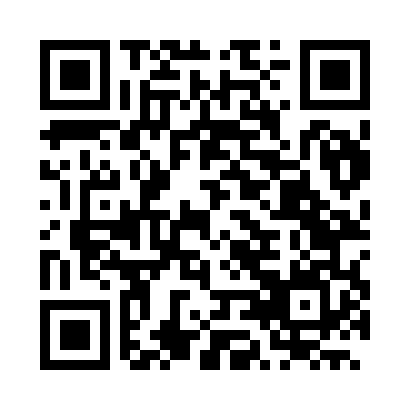 Prayer times for Porciuncula, BrazilWed 1 May 2024 - Fri 31 May 2024High Latitude Method: NonePrayer Calculation Method: Muslim World LeagueAsar Calculation Method: ShafiPrayer times provided by https://www.salahtimes.comDateDayFajrSunriseDhuhrAsrMaghribIsha1Wed4:506:0511:453:005:256:362Thu4:506:0611:453:005:246:353Fri4:516:0611:452:595:236:354Sat4:516:0711:452:595:236:345Sun4:516:0711:452:585:226:346Mon4:516:0711:452:585:226:337Tue4:526:0811:452:585:216:338Wed4:526:0811:452:575:216:339Thu4:526:0911:452:575:206:3210Fri4:536:0911:452:575:206:3211Sat4:536:0911:452:565:196:3212Sun4:536:1011:442:565:196:3113Mon4:546:1011:442:565:196:3114Tue4:546:1111:442:555:186:3115Wed4:546:1111:452:555:186:3016Thu4:546:1111:452:555:176:3017Fri4:556:1211:452:555:176:3018Sat4:556:1211:452:545:176:3019Sun4:556:1311:452:545:166:2920Mon4:566:1311:452:545:166:2921Tue4:566:1411:452:545:166:2922Wed4:566:1411:452:545:166:2923Thu4:576:1411:452:535:156:2924Fri4:576:1511:452:535:156:2925Sat4:576:1511:452:535:156:2826Sun4:586:1611:452:535:156:2827Mon4:586:1611:452:535:156:2828Tue4:586:1611:462:535:146:2829Wed4:596:1711:462:535:146:2830Thu4:596:1711:462:535:146:2831Fri4:596:1811:462:535:146:28